The Federal Budget Reading Guide pgs. 457 – 465				Name: _________________Answer the following questions from the selected reading in Ch. 15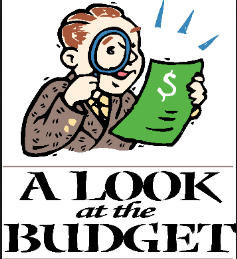 Explain the difference between Supply-Side Stimulation and Demand-Side Stimulation?Outline the 8 steps of the Federal Budgetary Process1.2.3.4.5.6.7.8. Identify at least differences between Democrats and Republicans regarding their views on the budget. Fill in the chart.DemocratsRepublicansMajor PlayersResponsibilities & PowersLimitations CongressPresidentFederal Agencies 